Supplementary Table 3. Future prognoses* for Southern Ocean zooplankton in response to changes in key physical, chemical, and ecological drivers (based on information provided in Sections Euphausiids (Family Euphausiidae), Copepods (Subclass Copepoda), Salps (Order Salpida), Pteropods (Order Pteropoda), and Past Changes in Zooplankton: A modelled example using Continuous Plankton Recorder Data (including references cited therein)). Prognoses may vary across areas of the Southern Ocean, seasons, or life history stages. See Figure 1 for locations and key to MEASO areas.* This assessment represents our expert consensus as explained in the Section Summaries and AssessmentsCCAMLR = Commission for the Conservation of Antarctic Marine Living Resources+ see main paper for reference detailsTaxaFuture prognoses Antarctic krill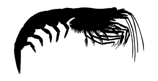 Sea iceIncreased instability in sea ice may benefit krill by increasing availability of larval over wintering habitat and foodSea ice decline may reduce the availability of reproductive habitat and overwintering resourcesSea ice decline may impact phytoplankton community structure (reducing diatoms), potentially reducing krill feeding efficiencyDecline in sea ice extent may lead to poleward contraction of populationsOcean warmingMay reduce the availability of reproductive habitatMay impact habitat quality, resulting in habitat contraction as temperatures at the northern fringes of their range exceed physiological limitsSpatial variability in warming and localised increases in primary production could enhance habitat quality in some restricted regions, but these are unlikely to offset degradation elsewhereOcean acidificationIncreased CO2 may negatively impact embryonic development and hatchingPrimary productivityChanges in primary productivity may alter the availability of reproductive habitatChanges in the seasonal primary productivity cycles may negatively impact krill population size across its current distributional rangePredatorsPositive feedback loop generated by recovery of whale populations may support increased E. superba abundanceSee Murphy et al. (2018+) for future prognoses in CCAMLR statistical Area 48, southwest Atlantic (Atlantic Sector, East Pacific Sector)ResilienceObserved phenotypic plasticity and high variability in life history strategies and behaviour may confer resilience and survival of the speciesFuture prognoses for E. superba are limited by uncertainties about vulnerabilities, resilience, and ecological interactions, particularly its relationship with sea ice and the mechanistic processes involved. Additive, synergistic, or antagonistic effects of multiple environmental drivers on these aspects poorly quantifiedClimate change is likely to increase physiological stress on early life stages and adults. These may be compounded by loss and fragmentation of spawning and over wintering habitat. May eventually become restricted to a limited number of locations suitable for successful spawning, survival and recruitment.  Contraction of distributions and biomass will have consequences for the Antarctic krill fishery. They are also likely to impact krill predator populations, with consequences for finfish fisheries and wildlife tourism. Severity of impacts on E. superba and predators may increase with severity of climate change. Changes will also have consequences for spatial and temporal variations in biogeochemical cycling, particularly particulate organic matter export  and remineralisationOther euphausiids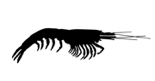 Sea iceDecline in sea ice concentration may result in the severe loss of spawning habitat and reproductive success of E. crystallorophias Ocean warmingE. crystallorophias vulnerable due to narrow thermal habitat (≤2oC) and lower diversity of heat shock protein systems Growth rate, and hence potential biomass per recruit, of T. macrura may increase Surface warming (and deepening of mixed layer depth) may increase environmental stability between Antarctic Polar Front and northern annual limit of sea ice, and hence increase habitat availability for T. macruraRange extension into higher latitudes projected for E. superba and T. macrura under warmer conditions may also increase the potential for interactions with E. crystallorophias, the impacts of which are unknownMLDShallowing of mixed layer depth in the Pacific sectors (East Pacific Sector, West Pacific Sector) may increase environmental stability and habitat for T. macruraPrimary productionChanges in phytoplankton community structure favouring diatoms (particularly in the Ross Sea continental shelf area, West Pacific Sector) may enhance E. crystallorophias feeding efficiency, but may not be offset by impacts of sea ice loss on spawning habitat and reproductive successChanges in phytoplankton community structure favouring Phaeocystis antarctica may reduce E. crystallorophias feeding efficiencyElevated primary productivity north of the Antarctic Polar Front may increase habitat availability for T. macruraPredatorsPositive feedback loop generated by recovery of whale populations may support increased E. crystallorophias and T. macrura abundanceResilienceE. crystallorophias’ low capacity to move to other areas, limited thermal range and genetic adaptations to past periods of increased glaciation imply this species is unlikely to be resilient to future climate change. Areas of the high Antarctic (Antarctic Zone), in the Ross Sea (12), or southern most parts of Weddell Sea (7) may provide refugia for some populationsRange of life history strategies (wide thermal tolerance, omnivorous diet etc.) and independence from spring bloom and sea ice for reproductive success may confer resilience of T. macrura to future change, however, impact of future predator populations unclearFuture prognoses limited by uncertainties about ecological interactions and responses to key drivers. Additive, synergistic, or antagonistic effects of multiple environmental drivers on these species (including resilience) unknownFuture climate change is likely to cause a decline in E. crystallorophias abundance and contraction of its distribution to higher latitudes. T. macrura distribution and abundance may increase.  T. macrura likely to be more resilient to future changes than E. crystallorophias. However, potential combined impact of multiple environmental drivers unknownChanges in distribution and abundance are likely to increase ecological interactions between E. crystallorophias, T. macrura and E. superba and also impact predator populations. These will have consequences for food web dynamics and spatial and temporal variations in biogeochemical cyclingCopepods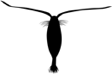 Sea iceDecrease in sea ice will reduce the amount of available habitat for sympagic genera such as Drescheriella, Paralabidocera and Stephos and reduced food availability of winter-active species such as Calanoides propinquusOcean acidificationIncreased acidification may affect the grazing (phytoplankton) selectivity of some copepod species Copepods may be resilient to increased ocean acidification (at least up to levels projected by the end of the century) but this may be offset by local stressors Primary productionChanges in phytoplankton biomass/concentration may impact egg production rates, carbon mass and abundance of copepod populationsFood availability at the local scale may be more important in driving copepod abundances than changes in other physical drivers such as ocean temperaturesResilienceCalanoid copepods may show resilience to warming by maintaining a fixed geographical distribution (on the basis of food availability and/or genetic or phenotypic adaptation)Copepods form a diverse group with varying habitat preferences so changing conditions may favour some species over others Copepods may show some degree of resilience to future increases in ocean acidification (as above)Future prognoses are severely limited by basic knowledge of their phenotypic plasticity, life history traits and strategies, long-term changes in their distributions and abundance, and the mechanistic processes involved. Additive, synergistic, or antagonistic effects of multiple environmental drivers, including changing competition and predation, on these aspects (including resilience) are unknownCopepods may show some degree of resilience to increased ocean acidification (however, impact of multiple environmental drivers unknown)Any changes in distribution and abundance are likely to impact their predator populations, particularly those that rely on copepod or krill-dominated food webs. These will also have consequences for spatial and temporal variations in biogeochemical cycling, particularly particulate organic matter export and remineralisationSalps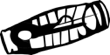 Ocean warmingIncreased warming will expand the range of S. thompsoni (see also ocean circulation)Ocean circulationAdvection of warmer waters into high Antarctic regions may support higher occurrence of S. thompsoni in certain regionsPrimary productionIncreases in phytoplankton biomass/concentrations may support replacement of E. superba populations with salps in regions around the Antarctic Peninsula (Atlantic Sector, East Pacific Sector)ResilienceMay be resilient to abrupt shifts in the environment via fast-evolving genes and fast population turnover rates (during asexual reproduction), which may enhance chances of finding an environmental matchFuture prognoses are limited by basic knowledge of their physiology, life history strategies, long-term changes in distribution and abundance, and the mechanistic processes involved, particularly interactions with E. superba. Additive, synergistic, or antagonistic effects of multiple environmental drivers on these aspects (including resilience) unknownAbundance and distributions are likely to expandIncreased range expansion and biomass, and hence increased krill-salp interactions, will have major effects on the planktonic food web and the contributions of salps to carbon flux. Changes in distribution and abundance are also likely to impact predator populations, particularly those that rely on krill-dominated food webs, and fisheries. Changes will also have consequences for spatial and temporal variations in biogeochemical cyclingPteropods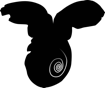 Sea iceDecline in sea ice may favour increased pteropod abundanceOcean warmingMay favour abundance of sub-Antarctic pteropodsMay result in a poleward shift in pteropods, resulting in range expansion for sub-Antarctic taxa and contraction for Antarctic speciesPrimary productionExpected to be an important driver of pteropod species composition and abundanceIncreased productivity may favour increased pteropod abundanceOcean acidification Thecosomes may be increasingly negatively impacted by aragonite undersaturation, which will affect higher latitude waters firstResilienceThe seasonal Ωar undersaturated conditions that Southern Ocean pteropods already experience, together with an ability to maintain shell integrity may be indicative of a level of resilience. This may come at a metabolic cost that is unlikely to be maintained over the longer-termFuture prognoses are limited by basic knowledge of their physiology, life history strategies, long-term changes in distribution and abundance, resilience and the mechanistic processes involved (particularly regarding ocean acidification and its interaction with other drivers). Additive, synergistic, or antagonistic effects of multiple environmental drivers on these aspects poorly quantifiedSub-Antarctic species may expand their distributions and abundance in higher latitude waters. Thecosomes may be resilient to increasing aragonite undersaturation in the short-term. Potential combined impact of multiple environmental drivers not extensively exploredChanges in distribution and abundance will have implications for food web dynamics and biogeochemical cycling